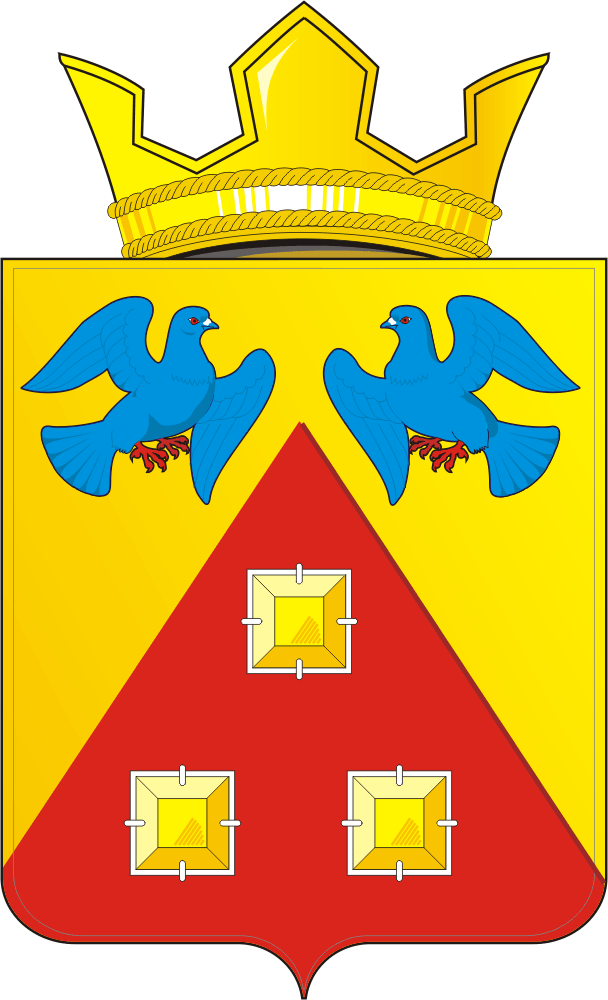 КОНТРОЛЬНО – СЧЕТНЫЙ  ОРГАН «СЧЕТНАЯ ПАЛАТА»МУНИЦИПАЛЬНОГО  ОБРАЗОВАНИЯ САРАКТАШСКИЙ  ПОССОВЕТ  САРАКТАШСКОГО РАЙОНА ОРЕНБУРГСКОЙ ОБЛАСТИ462100, Оренбургская область, п.Саракташ, ул.Свердлова/Депутатская, 5/5, тел. (35333) 6-11-97 E-mail: lan-ksp@mail.ru_____________________________________________        « 02 »  ноября  2020г.                                                                                      №3  АНАЛИТИЧЕСКАЯ ЗАПИСКАпо отчету об исполнении бюджета муниципального образования Саракташский поссовет за 9 месяцев 2020 годаОбщие положенияАнализ отчета об исполнении бюджета за 9 месяцев 2020 года проведен контрольно-счетным органом «Счетная палата» муниципального образования Саракташский поссовет Саракташского района Оренбургской области в соответствии с п. 5 ст. 264.2 Бюджетного кодекса Российской Федерации (далее — БК РФ), ст. 9 Федерального закона от 07.02.2011 № 6-ФЗ «Об общих принципах организации и деятельности контрольно-счетных органов субъектов Российской Федерации и муниципальных образований» (далее – Федеральный закон № 6-ФЗ), ст. 8 Положения о контрольно-счетном органе «Счетная палата» муниципального образования Саракташский поссовет Саракташского района Оренбургской области, утвержденного решением Совета депутатов муниципального образования Саракташский поссовет от 26.11.2015 года №29, п. 2.6 Плана работы Счетной палаты на 2020 год, утвержденного распоряжением председателя контрольно-счетного органа «Счетная палата» муниципального образования Саракташский поссовет от 24.12.2019г. №11-р.                        Анализ исполнения местного бюджета проведен на основе квартальной бюджетной отчетности на 01.10.2020 года, представленной в Счетную палату ведущим специалистом-бухгалтером администрации муниципального образования Саракташский поссовет, в соответствии со ст. 48 Положения о бюджетном процессе в срок, не позднее 15 числа месяца, следующего за отчетным кварталом, в следующем составе:        отчет об исполнении бюджета (форма 0503117);пояснительная записка (форма 0503160): сведения об исполнении бюджета (форма 0503164), сведения о дебиторской (кредиторской) задолженности (0503169), сведения об остатках денежных средств на счетах получателя бюджетных средств (0503178); 2. Основные параметры исполнения местного бюджетаза 9 месяцев 2020 годаРешением Совета депутатов «О бюджете муниципального образования Саракташский поссовет на 2020 год и плановый период 2021 и 2022 годов» от 20.12.2019г. №277 (с изменениями от 10.09.2020г. №303) доходы на 2020 год утверждены в сумме 109 114 500,00 рублей, расходы – 109 602 877,44 рублей, размер дефицита – 488 377,44 рублей.   За 9 месяцев 2020 года в местный бюджет поступило доходов в размере 81 438 631,64 рублей, что составляет 74,6% по отношению к уточненным годовым плановым назначениям (109 114 500,00 рублей), что на 39,3% выше, чем за аналогичный период прошлого года (58 453 289,91 рублей).Расходы из бюджета муниципального образования Саракташский поссовет за 9 месяцев текущего года произведены в сумме 80 639 894,13 рублей, что составляет 73,6% к уточненным годовым бюджетным назначениям (109 602 877,44 рублей) и 136,5% к объему расходов местного бюджета за аналогичный период прошлого года (59 078 489,38 рублей).         За 9 месяцев текущего года исполнение бюджета характеризуется превышением доходов над расходами в сумме 798 737,51 рублей. За аналогичный период  2019 года наблюдалось превышение расходов над доходами  в сумме 625 199,47 рублей.Рис.1. Исполнение бюджета по доходам и расходам за 9 месяцев 2020 года (руб.)Сведения об исполнении бюджета муниципального образования Саракташский поссовет за 9 месяцев  2020 года по доходам и расходам приведены в приложении 1 к аналитической записке.3. Анализ исполнения местного бюджета по доходамВ структуре доходов местного бюджета, как и прежде, преобладающую долю занимают безвозмездные поступления, которые по состоянию на 01.10.2020 г. сложились в размере 51 716 250,16 рублей, или 63,5% от общего объема доходной части бюджета. На долю налоговых и неналоговых доходов, приходится 29 722 381,48 рублей или 36,5% доходов бюджета.Рис.2.Структура доходов бюджета муниципального образования Саракташский поссовет поступивших за 9 месяцев 2020 г. (в %). Годовой объем бюджетных назначений по налоговым и неналоговым доходам местного бюджета (45 012 000,00 рублей) на 01.10.2020г. исполнен в размере 29 722 381,48 рублей или на 66,0%, что составляет 98,2% к соответствующим поступлениям за 9 месяцев 2019 года.Показатели, характеризующие исполнение бюджетных назначений по налоговым и неналоговым доходам за 9 месяцев 2020 года (в разрезе основных источников) приведены на рисунке 3.Рис. 3. Исполнение бюджета по налоговым и неналоговым доходам (руб.)Структура налоговых и неналоговых доходов характеризуется, как и прежде преобладающей долей поступлений налогов на доходы физических лиц (54,%). Удельный вес доходов от налогов на товары (работы, услуги), реализуемые на территории Российской Федерации – 20,5%; налогов на имущество – 16,5%; налогов  на совокупный доход  8,4%. Доля остальных налогов в структуре налоговых и неналоговых доходов незначительная.  Налоговые доходыСумма налоговых доходов в утвержденных бюджетных назначениях на 2020 год составляет 44 876 000,00 рублей. Фактическое поступление за 9 месяцев 2020 года составило 66,1% или 29 664 794,31 рублей, за аналогичный период 2019 года поступление составляло 30 169 364,27 рублей.По состоянию на 01.10.2020г. годовые бюджетные назначения по налогу на доходы физических лиц (22 390 000,00 рублей) исполнены на 72,2%, или в размере 16 157 441,33 рублей. Сумма поступлений за аналогичный период 2019 года составила 16 704 638,10 рублей, что больше суммы поступлений за 9 месяцев 2020 года на 3,4%.  Поступления по налогам на товары (работы, услуги), реализуемые на территории Российской Федерации составили 6 098 038,86 рублей, или 66% от утвержденных назначений (9 242 000,00 рублей). Поступления снизились по сравнению с аналогичным периодом прошлого года на 460 559,53 рублей или на 7%.Поступления по налогам на совокупный доход составили 2 484 985,92 рублей, или 171,1% от утвержденных назначений (1 452 000,00 рублей). Поступления увеличились по сравнению с аналогичным периодом прошлого года на 1 215 003,10 рублей или на 95,7%.        Исполнение бюджетных назначений по налогам на имущество составило 4 921 900,20 рублей или 41,7% от годового объема плановых назначений (11 792 000,00 рублей). По сравнению с аналогичным периодом 2019 года налог уменьшился на 694 860,76 рублей или на 12,4%.        Поступления государственной пошлины за 9 месяцев 2020 года составили  2 376,00 рублей  при отсутствии плановых назначений.        Задолженность и перерасчеты по отмененным налогам, сборам и иным обязательным платежам сложилась в размере 52,00 рубля.Неналоговые доходы       Сумма неналоговых доходов в утвержденных бюджетных назначениях на 2020 год составляет 136 000,00 рублей.  По состоянию на 01.10.2020г. неналоговые доходы сложились в размере 57 587,17 рублей или 42,3%. Безвозмездные поступленияБезвозмездные поступления на 01.10.2020 года сложились в объеме 51 716 250,16 рублей, что составляет 80,7% от годового объема бюджетных назначений (64 102 500,00 рублей). По сравнению с аналогичным периодом прошлого года (28 189 982,00 рублей), данные поступления увеличились на 23 526 268,16 рублей или на 83,4%.4. Анализ исполнения местного бюджета по расходам        Расходы из бюджета муниципального образования Саракташский поссовет  за 9 месяцев 2020 года профинансированы в сумме 80 639 894,13 рублей, или на уровне 73,6% к годовым бюджетным назначениям (109 602 877,44 рублей). За аналогичный период 2019 года расходы были профинансированы в сумме 59 078 489,38 рублей или 60% % к годовым бюджетным назначениям (98 645 809,29 рублей). В целом бюджетные назначения по сравнению с аналогичным периодом 2019 годом увеличились на 21 561 404,75 рублей или на 36,5%.Сведения об исполнении бюджета по расходам за 9 месяцев 2020 года в сравнении с годовыми бюджетными назначениями на 2020 год приведены на рисунке 4.Рис.4. Исполнение местного бюджета по расходам за 9 месяцев 2020 года (руб.)Основную долю в расходах местного бюджета за 9 месяцев  текущего года занимают расходы по разделам 0500 «Жилищно-коммунальное хозяйство» - 42,1%, 0400 «Национальная экономика» – 28,9%, 0800 «Культура, кинематография» - 15,2% и  0100 «Общегосударственные вопросы» - 12,2%.    Рис.5. Струкура расходов бюджета Саракташского поссовета за 9 месяцев 2020 года ( в %).Расходы по разделу 0100 «Общегосударственные вопросы» по состоянию на 01.10.2020 года исполнены в размере 9 820 211,04 рублей, что составляет 71,7% от годовых бюджетных назначений. По сравнению с прошлым годом исполнение увеличилось на 35,5% или на 2 572 185,93 рублей. Исполнение расходов в разрезе подразделов сложилось следующим образом:расходы по подразделу 0102 «Функционирование высшего должностного лица муниципального образования» исполнены в сумме 836 139,49 рублей или 83,6% от утвержденных бюджетных назначений (1 000 000,00 рублей);по подразделу 0103 «Функционирование законодательных (представительных) органов муниципальных образований» расходы произведены в размере 57 860,00 рублей или 72,3% при плане 80,000 рублей. расходы по подразделу 0104 «Функционирование местных администраций» исполнены в сумме 7 529 218,40 рублей, или 69,6% от годовых бюджетных назначений (10 819 600,00 рублей); по подразделу 0106 «Контрольно-счетный орган» расходы составили 374 616,15  рублей  или 65,7% от годовых бюджетных назначений (570 000,00 рублей); расходы по подразделу 0107 «Обеспечение проведения выборов и референдумов» исполнены в сумме 490 367,00 рублей, или 98,5% от годовых бюджетных назначений (497 797,00 рублей); расходы по подразделу 0111 «Резервные фонды» в отчетном периоде не производились при утвержденных годовых бюджетных назначениях (100 000,00 рублей);расходы по подразделу 0113 «Другие общегосударственные вопросы» исполнены в сумме 532 010,00 рублей, что составляет 84,8% от годовых бюджетных назначений (627 393,00 рублей).Исполнение расходов по разделу 0300 «Национальная безопасность и правоохранительная деятельность» составило 827 977,05 рублей или 54,4% от утвержденного годового объема бюджетных назначений (1 522 500,00 рублей), что на 90 944,84 рублей или на 10% ниже расходов бюджета по данному разделу за аналогичный период 2019 года (918 921,89 рублей).  Расходы произведены по подразделу 0310 «Обеспечение пожарной безопасности».По подразделу 0314 «Другие вопросы в области национальной безопасности и правоохранительной деятельности» расходы в отчетном периоде не производились. Расходы по разделу 0400 «Национальная экономика» исполнены в сумме    23 324 977,42 рублей или 89,7% от утвержденных бюджетных назначений (26 005 580,94 рублей). По сравнению с прошлым годом исполнение уменьшилось на 23,9% или на 7 331 593,06 рублей. Расходы по данному разделу представлены одним подразделом 0409 «Дорожное хозяйство (дорожные фонды).       По разделу 0500 «Жилищно-коммунальное хозяйство» расходы на 01.10.2020 года были произведены в сумме 33 962 694,63 рублей или 88,1% от суммы утвержденных бюджетных назначений (38 545 406,50 рублей). Расходы бюджета по данному разделу увеличились по сравнению с аналогичным периодом  2019 года (8 674 710,52 рублей) на 25 287 984,11 рублей или 291,5%.Исполнение расходов в разрезе подразделов сложилось следующим образом:расходы по подразделу 0501 «Жилищное хозяйство» исполнены в сумме 23 293 560,26 рублей или 90,4% от утвержденных бюджетных назначений (25 763 203,50 рублей);расходы по подразделу 0502 «Коммунальное хозяйство» за 9 месяцев 2020 года произведены в размере 4 750 967,51 рублей  или 70,9% при запланированных бюджетных ассигнованиях (6 703 756,13 рублей);расходы по подразделу 0503 «Благоустройство» исполнены в сумме 5 918 166,86 рублей или 97,4% от утвержденных бюджетных назначений (6 078 466,87 рублей);По разделу 0800 «Культура и кинематография» расходы профинансированы в размере 12 251 001,61 рублей, что составляет 41,9% от годовых плановых назначений (29 234 600 рублей) и 110,6% к объему расходов местного бюджета за аналогичный период прошлого года (11 074 243,34 рублей). Расходы по разделу 1100 «Физическая культура и спорт» профинансированы в сумме 453 032,38 рублей, что составляет 75,5% к годовым плановым назначениям, предусмотренным в размере 600 000,00 рублей. Расходы бюджета по данному разделу уменьшились на 52 985,66 рублей  или на 10,5% к аналогичному периоду 2019 года (506 018,04 рублей).  Все бюджетные ассигнования предусмотрены по подразделу 1101«Физическая культура».Согласно отчету об исполнении бюджета (ф. 0503117) на 01.10.2020г. общая сумма расходов, произведенных в рамках муниципальных программ за 9 месяцев 2020 года составила 78 576 550,72 рублей или 73,4% от общего объема утвержденных бюджетных назначений.Доля расходов на муниципальные программы в общих расходах местного бюджета составляет 97,4%.Анализ исполнения расходов местного бюджета в разрезе муниципальных программ (подпрограмм) за 9 месяцев 2020 года приведен приложении 2  к аналитической записке.        Непрограммные мероприятия сложились в сумме 2 063 343,41 рублей, или 2,6% в общей сумме расходов.Согласно сведениям о дебиторской и кредиторской задолженности ф. 0503169 по состоянию на 01.10.2020 года числилась:дебиторская задолженность на начало года в сумме 54 382 943,94, за 9 месяцев 2020 года задолженность уменьшилась на 16 272,55 рублей и составила 54 366 671,39 рублей (на 01.10.2019г. – 10 556 449,15 рублей). Просроченной задолженности по данным бухгалтерской отчетности не числится.кредиторская задолженность на начало года составила 7 568 303,94 рублей, за 9 месяцев 2020 года задолженность уменьшилась на 2 816 692,08 рублей и составила 4 751 611,86 рублей (на 01.10.2019г. – 9 418 532,47 рублей). Просроченной кредиторской задолженности по данным бухгалтерской отчетности не числится.         Кредиторская задолженность за 9 месяцев 2020 года уменьшилась по сравнению с аналогичным периодом 2019 года на 4 666 920,61 рублей или на 50%. Более подробная информация о дебиторской и кредиторской задолженности, в т. ч. просроченной, указано в текстовой части Пояснительной записки. 5. Исполнение бюджета муниципального образования Саракташский поссовет  в части источников финансирования дефицита бюджета        В соответствии с представленным отчетом бюджет муниципального образования Саракташский поссовет за 9 месяцев 2020 года исполнен с профицитом в размере 798 737,51 рублей (Решением о бюджете муниципального образования Саракташский поссовет на 2020 год предусмотрен сбалансированный бюджет). В аналогичном периоде прошлого года местный бюджет был исполнен с дефицитом в размере 625 199,47 рублей.         Согласно представленной отчетности (ф.0503178) «Сведения об остатках денежных средств на счетах получателя бюджетных средств», остаток средств на счете на 01.10.2020 года составил 1 287 114,95 рублей. В Ы В О Д Ы1. За 9 месяцев 2020 года в бюджет Саракташского поссовета поступило доходов в размере 81 438 631,64 рублей, что составляет 74,6% по отношению к уточненным годовым плановым назначениям (109 114 500,00 рублей). По сравнению с 2019 годом (58 453 289,91 рублей) доходы увеличились на 22 985 341,73 рублей или на 39,3% .Основной причиной положительной динамики послужило увеличение безвозмездных поступлений на 23 526 268,16 рублей или на 83,4%, которые по состоянию на 01.10.2020г. сложились в размере 51 716 250,16 рублей, или 63,5% от общего объема доходной части бюджета. На долю налоговых и неналоговых доходов, приходится 29 722 381,48 рублей или 36,5% доходов бюджета.По сравнению с аналогичным периодом прошлого года   (30 263 307,91 рублей), данные поступления уменьшились на 540 926,43 рублей или на 1,8%. 2. Расходы из бюджета муниципального образования Саракташский поссовет за 9 месяцев 2020 года произведены в сумме 80 639 894,13 рублей или 73,6% к годовым бюджетным назначениям (109 602 877,44 рублей) и 136,5% к объему расходов местного бюджета за аналогичный период прошлого года (59 078 489,38 рублей). Основную долю в расходах местного бюджета за 9 месяцев  текущего года занимают расходы по разделам 0500 «Жилищно-коммунальное хозяйство» - 42,1%, 0400 «Национальная экономика» – 28,9%, 0800 «Культура, кинематография» - 15,2% и  0100 «Общегосударственные вопросы» - 12,2%.         3. За 9 месяцев текущего года исполнение бюджета характеризуется превышением доходов над расходами в сумме 798 737,51 рублей. За аналогичный период  2019 года наблюдалось превышение расходов над доходами в сумме 625 199,47 рублей.        4. Остаток денежных средств на счете по состоянию на 01.10.2020 года составил 1 287 114,95 рублей. 5. Общая сумма расходов, произведенных в рамках 2-х муниципальных программ за 9 месяцев 2020 года составила 78 576 550,72 рублей или 73,4% от общего объема утвержденных бюджетных назначений.Доля расходов на муниципальные программы в общих расходах местного бюджета составляет 97,4%.        Непрограммные мероприятия сложились в сумме 2 063 343,41 рублей, или 2,6% в общей сумме расходов.6. Дебиторская задолженность по состоянию на 01.10.2020 года составила 54 366 671,39 рублей (на 01.10.2019г. – 10 556 449,15 рублей). Просроченной задолженности по данным бухгалтерской отчетности не числится.Кредиторская задолженность составила 4 751 611,86 рублей (на 01.10.2019г. – 9 418 532,47 рублей). Просроченной кредиторской задолженности по данным бухгалтерской отчетности не числится. Счетная палата рекомендует обратить особое внимание на информативность Пояснительной записки (форма 0503160).Приложение 1 Анализ исполнения бюджета муниципального образования Саракташский поссовет за 9 месяцев 2020 года(руб.)Приложение  2 Анализ исполнения расходов местного бюджета за 9 месяцев 2020 года в разрезе муниципальных программ согласно отчету об исполнении бюджета (ф. 0503117)(руб.)     Председатель Счетной палаты      Саракташского поссовета                                                       Л.А. Никонова Наименование показателяКод дохода по бюджетной классификацииУтвержденные бюджетные назначенияИсполнено на 01.10.2020Процент исполненияИсполнено на 01.10.2019Исп-ние на 01.10.2020 к исп-нию на 01.10.20191234567Доходы бюджета - ВСЕГО109 114 500,0081 438 631,6474,658 453 289,91139,3НАЛОГОВЫЕ И НЕНАЛОГОВЫЕ ДОХОДЫ000 1 00 00000 00 0000 00045 012 000,0029 722 381,4866,030 263 307,9198,2НАЛОГИ НА ПРИБЫЛЬ, ДОХОДЫ000 1 01 00000 00 0000 00022 390 000,0016 157 441,3372,216 704 638,1096,7Налог на доходы физических лиц000 1 01 02000 01 0000 11022 390 000,0016 157 441,3372,216 704 638,1096,7НАЛОГИ НА ТОВАРЫ (РАБОТЫ, УСЛУГИ), РЕАЛИЗУЕМЫЕ НА ТЕРРИТОРИИ РОССИЙСКОЙ ФЕДЕРАЦИИ000 1 03 00000 00 0000 0009 242 000,006 098 038,8666,06 558 598,3993,0Акцизы по подакцизным товарам (продукции), производимым на территории Российской Федерации000 1 03 02000 01 0000 1109 242 000,006 098 038,8666,06 558 598,3993,0НАЛОГИ НА СОВОКУПНЫЙ ДОХОД000 1 05 00000 00 0000 0001 452 000,002 484 985,92171,11 269 982,82195,7Налог, взимаемый в связи с применением упрощенной системы налогообложения000 1 05 01000 00 0000 1101 107 000,001 287 171,93116,3981 356,16131,2Единый сельскохозяйственный налог000 1 05 03000 01 0000 110345 000,001 197 813,99347,2288 626,66415,0НАЛОГИ НА ИМУЩЕСТВО 000 1 06 00000 00 0000 00011 792 000,004 921 900,2041,75 616 760,9687,6Налог на имущество физических лиц000 1 06 01000 00 0000 1101 670 000,00229 039,1213,7261 214,3787,7Земельный налог000 1 06 06000 00 0000 11010 122 000,004 692 861,0846,45 355 546,5987,6ГОСУДАРСТВЕННАЯ ПОШЛИНА000 1 08 00000 00 0000 0000,002 376,00-19 384,0012,2Государственная пошлина за государственную регистрацию, а также за совершение прочих юридических значимых действий000 1 08 07000 01 0000 1100,002 376,00-19 384,0012,2ЗАДОЛЖЕННОСТЬ И ПЕРЕРАСЧЕТЫ ПО ОТМЕНЕННЫМ НАЛОГАМ, СБОРАМ И ИНЫМ ОБЯЗАТЕЛЬНЫМ ПЛАТЕЖАМ000 1 09 00000 00 0000 0000,0052,00---Налоги на имущество000 1 09 04000 00 0000 1100,0052,00---ДОХОДЫ ОТ ОКАЗАНИЯ ПЛАТНЫХ УСЛУГ И КОМПЕНСАЦИИ ЗАТРАТ ГОСУДАРСТВА000 1 13 00000 00 0000 000136 000,005 356,213,955 443,649,7Доходы от компенсации затрат государства000 1 13 02000 00 0000 130136 000,005 356,213,955 443,649,7ШТРАФЫ, САНКЦИИ, ВОЗМЕЩЕНИЕ УЩЕРБА000 1 16 00000 00 0000 0000,0052 230,96-38 500,00135,7Административные штрафы, установленные законами субъектов Российской Федерации об административных правонарушениях000 1 16 02000 02 0000 1400,002 000,00-0,00-Платежи в целях возмещения причиненного ущерба (убытков)000 1 16 10000 00 0000 1400,0050 230,96-0,00-Денежные взыскания (штрафы) за нарушение законодательства Российской Федерации о контрактной системе в сфере закупок товаров, работ, услуг для государственных и муниципальных нужд000 1 16 33000 00 0000 140---30 000,00-Прочие поступления от денежных взысканий (штрафов) и иных сумм в возмещение ущерба000 1 16 90000 00 0000 140---8 500,00-БЕЗВОЗМЕЗДНЫЕ ПОСТУПЛЕНИЯ000 2 00 00000 00 0000 00064 102 500,0051 716 250,1680,728 189 982,00183,4БЕЗВОЗМЕЗДНЫЕ ПОСТУПЛЕНИЯ ОТ ДРУГИХ БЮДЖЕТОВ БЮДЖЕТНОЙ СИСТЕМЫ РОССИЙСКОЙ ФЕДЕРАЦИИ000 2 02 00000 00 0000 00064 102 500,0051 716 250,1680,728 102 573,00183,4Дотации бюджетам бюджетной системы Российской Федерации 000 2 02 01000 00 0000 15032 788 600,0024 749 709,5275,519 224 000,00128,7Субсидии бюджетам бюджетной системы Российской Федерации000 2 02 20000 00 000015031 313 900,0026 966 519,0086,18 878 573,00303,7Прочие субсидии000 2 02 29999 00 00001500,000,00-765 773,00-Иные межбюджетные трансферты000 2 02 40000 00 00001500,000,00---ПРОЧИЕ БЕЗВОЗМЕЗДНЫЕ ПОСТУПЛЕНИЯ000 2 07 00000000000 0000,0021,64-47 409,000,04Прочие безвозмездные поступления в бюджеты сельских поселений000 2 07 05000 10 00001500,0021,64-47 409,000,04Расходы бюджета-ВСЕГО109 602 877,4480 639 894,1373,659 078 489,38136,5Общегосударственные вопросы000 0100 0000000000 00013 694 790,009 820 211,0471,77 248 025,11135,5Функционирование высшего должностного лица субъекта Российской Федерации и муниципального образования000 0102 0000000000 000 1 000 000,00836 139,4983,6706 005,19118,4Функционирование законодательных (представительных) органов государственной власти и представительных органов муниципальных образований000 0103 0000000000 00080 000,0057 860,0072,322 654,00255,4Функционирование  местных администраций000 0104 0000000000 00010 819 600,007 529 218,4069,65 833 883,32129,1Контрольно-счетный орган000 0106 0000000000 000570 000,00374 616,1565,7354 074,60105,8Обеспечение проведения выборов и референдумов000 0107 0000000000 000497 797,00490 367,0098,50,00-Резервные фонды000 0111 0000000000 000100 000,000,00-0,00-Другие общегосударственные вопросы000 0113 0000000000 000627 393,00532 010,0084,8331 408,00160,5Национальная безопасность и правоохранительная деятельность000 0300 0000000000 0001 522 500,00827 977,0554,4918 921,8990,1Обеспечение пожарной безопасности000 0310 0000000000 0001 500 000,00827 977,0555,2917 421,8990,2Другие вопросы в области национальной безопасности и правоохранительной деятельности 000 0314 0000000000 00022 500,000,00-1 500,00-Национальная экономика 000 0400 0000000000 00026 005 580,9423 324 977,4289,730 656 570,4876,1Дорожное хозяйство (дорожные фонды)000 0409 0000000000 00026 005 580,9423 324 977,4289,730 656 570,4876,1Жилищно-коммунальное хозяйство000 0500 0000000000 00038 545 406,5033 962 694,6388,18 674 710,52391,5Жилищное хозяйство000 0501 0000000000 00025 763 203,5023 293 560,2690,4414 268,475622,8Коммунальное хозяйство000 0502 0000000000 0006 703 756,134 750 967,5170,936 037,5813183,36Благоустройство000 0503 0000000000 0006 078 466,875 918 166,8697,48 224 404,4772,0Культура, кинематография000 0800 0000000000 00029 234 600,0012 251 001,6141,911 074 243,34110,6Культура000 0801 0000000000 00029 234 600,0012 251 001,6141,911 074 243,34110,6Физическая культура и спорт000 1100 0000000000 000600 000,00453 032,3875,5506 018,0489,5Физическая культура000 1101 0000000000 000600 000,00453 032,3875,5506 018,0489,5Дефицит (-),  профицит (+)0,00+ 798 737,51- 625 199,47Наименование муниципальной программы (подпрограммы)2020 год2020 год2020 годНаименование муниципальной программы (подпрограммы)Утвержденные бюджетные ассигнованияИсполнено на 01.10.2020г.% исполнения12341.«Реализация муниципальной политики на территории муниципального образования Саракташский поссовет Саракташского района Оренбургской области на 2017-2021 годы»100 281 431,3173 825 583,2173,61Подпрограмма «Осуществление деятельности аппарата управления»11 819 600,00 8 365 357,8970,82Подпрограмма «Обеспечение пожарной безопасности на территории муниципального образования Саракташский поссовет»1 500 000,00827 977,0555,23Подпрограмма «Развитие дорожного хозяйства на территории муниципального образования Саракташский поссовет»26 005 580,9423 324 977,4289,74Подпрограмма «Жилищное хозяйство»25 043 203,5022 685 070,0090,65Подпрограмма «Коммунальное хозяйство»0,000,00-6Подпрограмма «Благоустройство территории муниципального образования Саракташский поссовет»6 078 446,875 918 166,8697,47Подпрограмма «Развитие культуры и спорта на территории муниципального образования Саракташский поссовет29 834 600,0012 704 033,9942,62.«Комплексное освоение  и развитие территории в целях жилищного строительства на территории муниципального образования Саракташский поссовет Саракташского района Оренбургской области на 2019-2024 годы»6 703 756,134 750 967,5170,9Итого:106 985 187,4478 576 550,7273,4